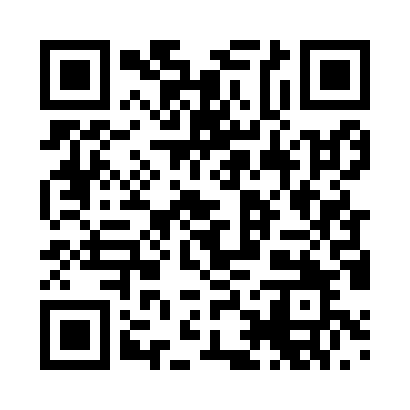 Prayer times for Appelbuttel, GermanyWed 1 May 2024 - Fri 31 May 2024High Latitude Method: Angle Based RulePrayer Calculation Method: Muslim World LeagueAsar Calculation Method: ShafiPrayer times provided by https://www.salahtimes.comDateDayFajrSunriseDhuhrAsrMaghribIsha1Wed3:055:451:175:228:5111:222Thu3:045:431:175:238:5211:233Fri3:035:411:175:248:5411:234Sat3:025:391:175:248:5611:245Sun3:015:371:175:258:5811:256Mon3:005:351:175:268:5911:267Tue3:005:331:175:279:0111:268Wed2:595:311:175:279:0311:279Thu2:585:301:175:289:0511:2810Fri2:575:281:175:299:0611:2811Sat2:575:261:175:299:0811:2912Sun2:565:241:175:309:1011:3013Mon2:555:231:175:319:1111:3114Tue2:555:211:175:319:1311:3115Wed2:545:191:175:329:1511:3216Thu2:535:181:175:339:1611:3317Fri2:535:161:175:339:1811:3318Sat2:525:151:175:349:2011:3419Sun2:525:131:175:359:2111:3520Mon2:515:121:175:359:2311:3621Tue2:515:101:175:369:2411:3622Wed2:505:091:175:369:2611:3723Thu2:505:081:175:379:2711:3824Fri2:495:061:175:379:2911:3825Sat2:495:051:175:389:3011:3926Sun2:485:041:175:399:3111:4027Mon2:485:031:185:399:3311:4028Tue2:475:021:185:409:3411:4129Wed2:475:011:185:409:3511:4230Thu2:475:001:185:419:3711:4231Fri2:474:591:185:419:3811:43